Unit 7 Topic 2 ReviewDefine incomplete dominance: ____________________________________________________________________________________________________________________________________________________________________________________________________________________________Define codominance: ____________________________________________________________________________________________________________________________________________________________________________________________________________________________The lubber grasshopper is a very large grasshopper, and is black with red and yellow stripes. Assume that red stripes are expressed from the homozygous RR genotype, yellow stripes from the homozygous rr genotype, and both from the heterozygous genotype. Is this incomplete or complete dominance? ________________________________________________________What will be the phenotypic ratio and genotypic ratio of the F1 generation resulting from a cross of two grasshoppers, both with red and yellow stripes?What would the phenotype and genotype ratios of the offspring be if a grasshopper with both color stripes is crossed with a grasshopper with yellow stripes only? Yellow fruit and dwarf vines are recessive traits in tomatoes. Red fruit and tall vines are dominant. Complete a Punnett square and answer the questions for a completely dominant red and tall plant crossed with a heterozygous red and dwarf plant. Parent genotypes: ___________________________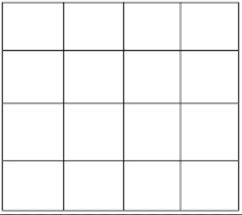 # of offspring red and tall: ____________			# of offspring yellow and tall: ____________# of offspring red and short: ____________		# of offspring yellow and short: ____________John has type O blood.  He knows his mother had type B blood.  He does not know the identity of his father, however.  What possible blood types could his father have had?  Show your work.A wealthy elderly couple dies together in an accident.  A man comes forward, claiming that he is their long lost son and is entitled to their fortune.  The couple were of blood types AB and O.  The man has type O blood.  Could he be the heir to the fortune?  Show why or why not.A cross between a black cat and a tan cat produces a tabby pattern (black and tan together). What pattern of inheritance does this exhibit? ___________________________________________Cross a tabby cat with a tan cat. What could the kittens be?